Ano Letivo ____/______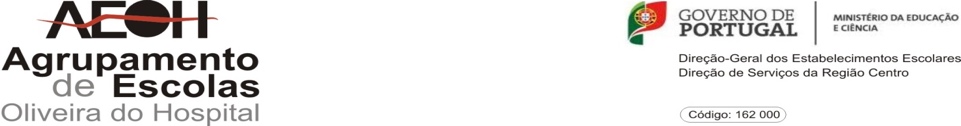 AVALIAÇÃO DE DESEMPENHO DOCENTE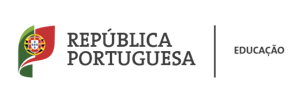 REQUERIMENTO PARA SOLICITAÇÃO  DA RECUPERAÇÃO DA CLASSIFICAÇÃO DAS AULAS ASSISTIDAS OBTIDA NUM DOS TRÊS ULTIMOS CICLOS AVALIATIVOS(Ponto 2 do Artigo 30º do Decreto Regulamentar nº 26/2012, de 21 de fevereiro)Identificação do(a) avaliado(a)Identificação do(a) avaliado(a)Identificação do(a) avaliado(a)Nome:                                                                                                                                Grupo de Recrutamento:          BI/CC:                                                                          BI/CC:                                                                          BI/CC:                                                                          Exmo. Senhor Diretor, Venho, por este meio, solicitar a recuperação da classificação das aulas assistidas, obtida num dos seguintes  ciclos avaliativos:                        Ciclo Avaliativo 2007/2009. Classificação obtida: __________________                          Ciclo Avaliativo 2009/2011. Classificação obtida: __________________      Agrupamento de Escolas de Oliveira do Hospital, ____ de ____________ de ____________.O Requerente,___________________________________________________________Deferido./Indeferido._____/_____/_____O Diretor,_____________________________(Carlos Carvalheira)                                                                                                       